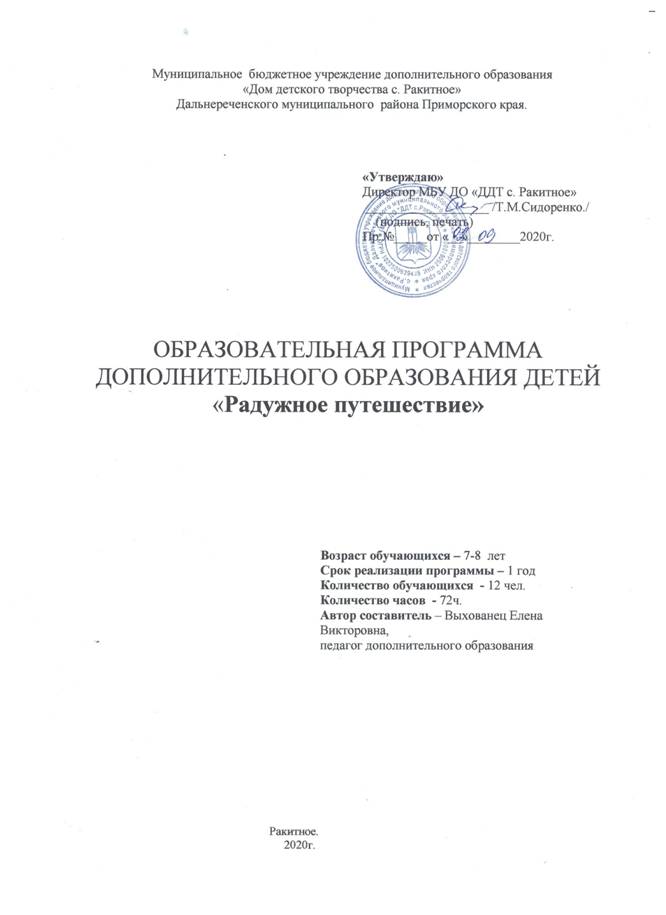 ПОЯСНИТЕЛЬНАЯ   ЗАПИСКА.     Программа «Радужное путешествие» разработана в соответствии с Законом РФ «Об образовании», Типовым Положением об образовательном учреждении дополнительного образования детей, Новыми требованиями к программам дополнительного образования для детей / Письмо Минобразования России от 11.12.2006г. № 06-1844/.При разработке данной программы использовалась типовая программа для образовательных учреждений под руководством Кузина В.С. «Изобразительное искусство», рекомендованная Министерством образования Российской Федерации. Программа относится к художественно-эстетической направленности с элементами декоративно-прикладного творчества.Особенность программы заключается во взаимосвязи занятий по рисованию, лепке, аппликации. Изобразительное искусство, пластика, художественное конструирование — наиболее эмоциональные сферы деятельности детей. И рисование, и лепка имеют большое значение для обучения и воспитания детей младшего школьного возраста. Работа с различными материалами в разных техниках расширяет круг возможностей ребенка, развивает пространственное воображение, конструкторские способности, способствует развитию зрительного восприятия, памяти, образного мышления, привитию ручных умений и навыков, необходимых для успешного обучения.  Одной из наиболее сложных задач в рисовании – это умение передавать изображаемыми средствами пространственные соотношения. В лепке, например, легче передавать движение, чем в рисовании, в силу пластичности материала. Когда ребенку трудно сразу представить и изобразить фигуру в нужном положении, он прибегает к лепке, старается прочувствовать форму, и затем полученные знания переносит на бумагу. Такой подход способствует развитию эстетического восприятия, эстетических чувств, формированию образных представлений, воображения, творчества. В результате у детей воспитывается интерес к художественной творческой деятельности, желание создать красивое изображение, интересней придумать и как можно лучше выбрать сюжет к зарисовке. В своем творчестве дети передают те эстетические качества предметов, которые они увидели. Актуальность программы. Данная программа разработана в соответствии с новым федеральным государственным образовательным стандартом начального общего образования (ФГОС НОО) и реализуются через изобразительную деятельность во внеурочное время и позволяет решить целый       ряд важных задач:- обеспечить благоприятную адаптацию ребенка в школе;- улучшить условия для развития ребенка;- учесть возрастные и индивидуальные особенности обучающихся.         Цель образовательной программы:Обучение детей основам изобразительной грамоты, активное творческое развитие с учетом индивидуальности каждого ребенка посредством занятий изобразительной деятельностью.    Задачи:Обучающие:    1. Учить образному языку изобразительного искусства посредством формирования художественных знаний, умений и навыков.               2. Дать основные знания   работы с различными материалами в различных техниках декоративно-прикладного искусства (аппликация, лепка).             3.   Учить рисовать по представлению, по памяти, с натуры, используя нетрадиционные техники рисования;     Развивающие:           1. Развивать познавательную активность, творческое мышление. 2. Способствовать развитию творческих способностей в рисовании, лепке, аппликации. 3. Развивать художественный вкус, фантазию, изобретательность, пространственное воображение.     Воспитательные:1. Воспитывать художественный вкус.        2. Воспитывать интерес к изобразительной творческой деятельности.        3. Воспитывать внимание, аккуратность, трудолюбие. Прививать навыки работы в группе.       Возраст обучающихся детей 7-8 лет, количество детей в группе до 12 человек. Группа формируется из детей 1-2 класса, имеющих разные базовые знания и умения.Формы и режим занятий.       Программа «Радужное путешествие» рассчитана на 1 год. Программа предусматривает 72 часа в год (по 1 часу 2 раза в неделю (1 академический час = 45 минутам).Данная программа является целостным интегрированным курсом, который включает в себя все основные виды искусства: живопись, графику, скульптуру и дизайн, народно-декоративное искусства. Систематизирующим методом является выделение трех основных видов художественной деятельности – изобразительной, декоративной, конструктивной, которые в первом классе выступают для детей в качестве хорошо им понятных, интересных и доступных способов художественного освоения действительности. Индивидуально выполняются фрагменты общей работы, коллективно - их организация в единое целое. Занятия на пленере предполагают развитие наблюдательности, выполнение зарисовок с натуры  Занятия для детей 1-2 класса проводятся в игровой форме, используютсяпростые методы обучения (метод иллюстрации и демонстрации, практической и самостоятельной деятельности, словесные: познавательные беседы, теоретический материал) и используются яркие, понятные детям дидактические пособия (технологические карты, образцы и т.д.). Работа с детьми ведется по принципу ИГРА- ФАНТАЗИЯ- ОБРАЗ.      Большой интерес на занятиях вызывает использование игровых приемов.  Игры проводятся с целью проверки усвоения терминов, понятий и в качестве психологической разгрузки, предлагаются специально составленные кроссворды, используются словесные игры, загадки. Постоянный поиск новых форм и методов организации учебного и воспитательного процесса позволяет делать работу с детьми более разнообразной, эмоционально и информационно насыщенной.     Темы заданий главным образом строятся по принципу изучения, познания и любования миром окружающей природы. Поэтому некоторые занятия искусством проводятся на свежем воздухе.    Для качественного развития творческой деятельности юных художников программой предусмотрено:
в каждом задании предусматривается исполнительский и творческий компонент;
- создание - предоставление ребенку свободы в выборе деятельности, в выборе способов работы, в выборе тем;
- система постоянно усложняющихся заданий с разными вариантами сложности. Это обеспечивает овладение приемами творческой работы всеми детьми;
- увлекательной, но не развлекательной атмосферы занятий. Наряду с элементами творчества необходимы трудовые усилия;
- создание ситуации успеха, чувства удовлетворения от процесса деятельности.       Теоретические знания по всем разделам программы даются на самых первых занятиях, а затем закрепляются в практической работе. Творческие задания составлены с учетом накопления во время занятий знаний, овладением приемов умственной и практической деятельности. Прежде чем переходить от теоретической части занятия к практической, выполняются детьми тренировочные упражнения, закрепляющие теоретический материал. Некоторые занятия проходят в форме самостоятельной работы (постановки натюрмортов, пленэры), где стимулируется самостоятельное творчество. Введение в новую тему обязательно сопровождается каким-либо литературным  произведением: сказками, стихотворением, загадками или музыкальным сопровождением.
Обязательно на каждом занятии несколько минут отведено теоретической беседе, завершается занятие просмотром работ и их обсуждением.     Для выполнения творческих заданий учащиеся могут брать разнообразные художественные материалы: карандаши, акварель, гуашь, фломастеры, цветные мелки и др. Наглядно показываются приёмы работы этими материалами. Выразительные рисунки получаются на цветной и тонированной бумаге (загрунтованной, к примеру акварелью). Задания даются с возможностью выбора (вариативные). Темы года группируются по видам деятельности и изучаемым темам – с целью систематизировать, закрепить знание и умения.        В содержании программы подобраны такие задания, которые дают возможность ребенку проявлять свои способности, не ограничивая внутренней свободы. Ожидаемые результаты и способы их проверки.К концу обучения основным результатом должно стать формирование у детей интереса к изобразительной деятельности и ручному труду.К концу учебного года дети должны знать:-  названия цветов и оттенков, три основных цвета;-  правила смешения красок и получения составных цветов;- начальные сведения о графике, живописи, скульптуре, декоративно-прикладном искусстве;- название, назначение и приемы безопасной работы с инструментами и приспособлениями;- способы соединения деталей: клеем, нитками. К концу года должны уметь:-   правильно сидеть за столом, правильно держать лист бумаги, карандаш, кисточку;-   свободно работать карандашом, проводить линии разной толщины;- правильно располагать лист бумаги (по вертикали или горизонтали) в зависимости от характера, изображаемого;-   передавать форму, пропорции, положение предметов;-  рисовать кистью самостоятельно, применяя простейшие приемы росписи-  владеть приемам работы акварельными красками, карандашом;- организовать рабочее и поддерживать порядок во время работы; соблюдать правила безопасной работы с инструментами;-  резать ножницами; соединять детали клеем; эстетично оформлять изделие аппликацией;-   выполнять несложные аппликации, лепить простые композиции.       Для отслеживания результативности по усвоению программы разработан механизм мониторинга, комплекс художественно-дидактических игр и упражнений, ведется на каждого ребенка карты роста мастерства. Проводятся беседы в форме «вопрос-ответ»; используется метод наблюдения - анализ процесса изготовления работ детьми, и анализ готовых изделий по следующим критериям (правильность и оригинальность выбора материала для работы; соответствие конечного   творчества поставленной задачи и выбранному художественному замыслу) и на основании наблюдения педагога делаются диагностические срезы, где отслеживаются навыки и умения обучения и личностного развития детей (по 10 балльной шкале). Проводятся мини-выставки.Учебно-тематический план.                                                            Содержание разделов программы      1.  Вводное занятия (1час).       Вводный инструктаж: правила безопасной работы с инструментами.    Экскурсия «Чудеса своими руками». Техника безопасности в изостудии. Организация рабочего места. Знакомство с художественными материалами и оборудованием. Рисование простых предметов.          2.  Основы рисунка. Изобразительные средства рисунка (11 часов).       Правила рисования карандашом, кистями и красками. Этапы выполнения рисунка. Линии – начало всех начал. Классификация линий: короткие и длинные, простые и сложные, толстые и тонкие. «Характер линий» (злой, весёлый, спокойный, зубастый, хитрый, прыгучий). Знакомство с историей возникновения кисти. Различные типы кистей: жёсткие и мягкие, круглые и плоские, большие и маленькие. Правила работы и уход за кистями. Понятие различных видов мазков, полученных при разном нажиме на кисть: «штрих-дождик», «звёздочка», «кирпичик», «волна». Главные краски на службе у Королевы Кисточки (красная, синяя, жёлтая), секрет их волшебства. Способы получения составных цветов путем смешивания главных красок.  Цветовые оттенки основных цветов. Особенности акварели: прозрачность, «нежность». Знакомство с различными приемами работы акварелью. Особенности рисования по сухой и влажной бумаге (вливания цвета в цвет). Экспериментирование в работе с акварелью (снятие краски губкой, использование соли и выдувание соломинкой акварельных клякс). Передача настроения в творческой работе с помощью цвета, композиции. Знакомство с отдельными композициями выдающихся художников: И. И. Левитан «Золотая осень». Беседа: «Осень - пора очарованья». Экскурсия «Чудеса осенней природы». Наблюдение за осенними явлениями в природе. Разнообразие растительных форм и их графическое изображение с натуры (работа на пленере.) Сбор природного материала.        Практическая работа: Графические упражнения карандашом. Смешивание цветов краски на палитре. Выполнение несложных рисунков, фрагментов пейзажа по памяти, по представлению, рисование с натуры листьев, натюрмортов, предметов и раскраска. Работа с раскрасками и палитрой. (Рисунки: «Мячи», «Деревья», «Цветочный ковер», «Осенний пейзаж», «Под веткой рябины», «Груша и яблоко», «Дары осени»).       3. Волшебные превращения из природного материала (5 часов).Знакомство с понятием «аппликация», «флористика», «фон», «композиция», «аппликация из природного материала», «Коллаж». Знакомство с декоративными растениями и цветами, с их названием, цветом, формой. Техника безопасности с ножницами и клеем. Просмотр слайдов по теме «Времена года. Осень». Физкультминутки по теме «Подражаем явлениям природы».         Практическая работа: Аппликация: («Бабочка», «Декоративный цветок», «Павлин», Аппликация -миниатюра «Анютины глазки» из крашеного риса. Составление и наклеивание композиции из природного материала на основу, вырезание и наклеивание деталей. Мини - выставка работ «Что не травинка - то картинка»         4. Народные мотивы. (9 часов).       Узоры как средство украшения. Узоры, созданные природой (снежинки, ледяные узоры на стекле). Узоры, придуманные художником. Выразительные возможности и многообразие узоров.Краткое сообщение «Роль игрушки в жизни людей». Знакомство с Филимоновской игрушкой. Этапы выполнения росписи. Просмотр слайдов по теме «Народная игрушка». Особенности городецкой росписи. Виды изделий. Изучения технологического процесса выполнения росписи на изделии. Прием «оживки». Особенности росписи городецких игрушек. Виды изделий под роспись. Изучение растительного орнамента. Способы росписи. Влияние лакирования на гуашевую роспись. Физкультминутки для пальчиков рук и глаз.         Практическая    работа: Рисование декоративных элементов узоров.  Изучение технических приемов работы кистью. Лепка и роспись игрушек. Тестовые упражнения. Мини - выставка «Народная игрушка».        5. «Зимняя сказка» (9 часов).        Беседа: «Красота зимней природы». Экскурсия «Холодное царство снега». Наблюдение за особенностями зимней природы. Игры и забавы на свежем воздухе. Знакомство с творчеством художников-пейзажистов (А.А. Пластов – картина «Первый снег», И.Э. Грабарь – картина «Февральская лазурь»). Просмотр слайд-шоу по теме «Времена года. Зима». Физкультминутки.      Практическая работа: Рисование с натуры, по представлению, по памяти несложных простых предметов и композиций по строению.  Знакомство с литературными произведениями (видео-просмотр сказок) о зиме и их иллюстрирование. Изготовление открыток и сувениров.Выставка первых работ «Дебют».         5. Нетрадиционная техника рисования. (5 часов).Сообщение «Необычный рисунок».    Знакомство с техническими приемами техник «Набрызг», «Печатка», «Монотипия», «Рисование свечой». Различие и отличие от простого рисунка.       Практическая работа: Выполнение рисунков в техниках «Набрызг», «Печатка», «Монотипия», «Рисование свечой»           6. «Бумажная фантазия» (8 часов).       Краткое сообщение «Что можно сделать из бумаги?». Понятия: аппликация, квиллинг. Техника безопасности при работе с инструментами. Технические приемы и порядок выполнения аппликации. Физкультминутки по теме «Подражаем зверятам».      Практическая работа: Наклеивание на картоне и цветнойбумаге различных элементов изображения из выразительных кусков (элементов) бумаги, квиллинг- аппликация из крученных цветных полос. Отработка приемов работы ножницами, с клеем.  Подготовка и оформление мини- выставки «Бумажная фантазия».           7. «Сказка из пластилина» (10 часов).      Инструменты, приспособления, материалы для лепки из пластилина. Базовые формы в лепке, приемы лепки. Техника безопасности при работе с пластилином, стеками. Физкультминутка с элементами ОРУ.      Практическая работа: Отработка приемов лепки.  Лепка сюжетная плоскостная, полуобъемная растительных узоров, овощей, фруктов. Объемная лепка сказочных персонажей животных. Мини- выставка «Чудеса из пластилина».      8. «Я рисую мир» (15 час).      Беседа «В мире прекрасного». Порядок выполнения рисунка (разметка, набросок, прорисовка деталей). Основные правила рисования. Линия горизонта и точка схода. Просмотр слайдов по теме «Времена года. Весна».Практическая работа: Рисование с натуры, по представлению, по памяти простейших натюрмортов, пейзажей, животных и птиц. Закрепление правил рисования карандашом, кистями и красками, этапов выполнения рисунка, применяя основные цвета, смешивание красок на палитре.      9. Итоговое занятие (1 час).Подведение итогов за учебный год. Викторина «Веселый художник» (вопросы, конкурсные задания по изученному материалу за год, соревнование между командами).  Итоговая выставка «Лучшая работа года».                            Методическое обеспечение программы      Для обеспечения образовательного процесса составлена образовательная программа «Радужное путешествие», собран и систематизирован:учебно-дидактический материал по темам: «Вида народной росписи», «Объемная и полуобъемная лепка», «Нетрадиционная техника рисования», «Работа с бросовым материалом», «Волшебство Осени» (иллюстрации, технология изготовления аппликаций и поделок из природного материала);наглядный (иллюстративный) материал по темам: «Работа с природным материалом», «Народные ремесла», репродукции по теме «Жанры ИЗО», «Иллюстрации к сказкам», иллюстрации по теме «Домашние животные»; раздаточный материал по темам: «Растительный мир», «Животный мир», карточки - задания «Этапы выполнения народной росписи».    Собран методический библиотечный фонд по темам: «Живопись», «Работа с природным материалом», «Лепка из пластилина», «Папье-маше», «Лепка из соленого теста», «Роспись по стеклу», «Роспись по ткани», «Подарки и сувениры из бросового материала», «Аппликации».Слайды по темам: «Времена года. Осень», «Народная игрушка», «Времена года. Зима», «Времена года. Весна».Материальное – техническое обеспечение программы.Спецоборудование:столы для рисования, стулья, классная доска; телевизор, мультимедийное оборудование и   интерактивная доска, компьютер или ноутбук.                                       Канцтовары:Альбомы для рисования (ватман); цветные карандаши,  фломастеры,  восковые мелки,  простые карандаши,ластик, мел. акварельные краски, гуашь, кисточки разных размеров (№ 1,2,5,6), баночки для воды.Цветной картон, цветная бумага,  ножницы,  линейка,  клей ПВА, кисти для клея. Пластилин, стеки, раскаточная доска, тарный картон.Воспитательная работа.Праздники:Праздник «Я не волшебник, я только учусь»( февраль)                                                                                                                                                                                                                                                                                                                                                                                                                                                                                                              Викторина «Веселый художник» (май).Творческие мастерские:Творческая мастерская «В гостях у осени». (Октябрь)«Мастерская Деда Мороза» (изготовление елочных игрушек) (Декабрь).Творческая мастерская «Поздравительная открытка» (март)Мини-выставки:Выставка первых работ «Дебют».«Бумажная фантазия» (февраль).«Чудеса из пластилина» (март).Экскурсии:  1. Экскурсии «Музей Дома детского творчества с. Ракитное» (сентябрь).  3. Экскурсия  «Холодное царство снега» (декабрь).   4. «Первые листочки» (май).Работа с родителями.Встречи  с родителями, сообщение об успехах детей, организация творческих мастерских,  проведение дней здоровья, праздников. - Проведение творческих  мастерских:- Работа с природным материалом «Что ни соринка - то картинка» (октябрь);  -Творческая мастерская  «Новогодняя открытка» (февраль); - Праздники для родителей и  детей : «Приглашаем в гости к нам» (октябрь), «Мир твоих увлечений»   (май).- вручение благодарственных писем родителям, просмотр родителями фильмов и  видеосюжетов о работе изостудии (май).Методическая работа                                         Разработка программы «Радужное путешествие», защита программы -МО (август)     Разработка критерий отслеживания результатов обучения и личностного развития детей. (сентябрь)                                         Подготовка слайдов по теме «Времена года». (сентябрь)                                         Изготовление наглядных пособий по теме « Полохов - Майдан. Матрешка», (ноябрь).                    Подготовка доклада  по теме «Развития мелкой моторики 
и её значение на уроках ИЗО у младших школьников »  (апрель).Используемая литература  для педагога:1. Брайловская Л.В. «Учимся лепить», «Аппликация из бумаги». Просвещение - 2002 г.2.Гирнд С. «Разноцветные поделки из природного материала». 2004 г.3. Комарова Т.С. «Как научить ребенка рисовать». Москва - 1999 г.4. Небукина Ю.А., Редькина Т.В. «Школа рисования». Мир книги - 2005-2006 г.5.Наина Величко. Энциклопедия «Русская роспись». Издательство ООО «АСТ-ПРЕЕС книга- 2009г.9.Н.Бельтюкова, С.Петров, В.Кард. «Учимся лепить. Папье-маше. Пластилин». Издательство ЭКСМО- 2004г.10. интернет ресурсы портал «Город мастеров».Литература  для  детей.1. Величкина Г.А., Шпикалова Т.Я. Рабочая тетрадь по основам народного искусства «Дымковская игрушка». Изд-во «Просвещение» - 1999 г2.Дорожин Ю. Рабочая тетрадь по основам народного искусства «Филимоновская игрушка». Издательство Мозаика-синтез. Искусство детям. -2009г.№Название разделов и тем.Кол-во часовКол-во часовКол-во часовКол-во часов№Название разделов и тем.ВсегочасовТеорияТеорияПрактика1.Вводные занятия.Экскурсия  «Чудеса своими руками».   1  0,15  0,15 0,452.«Осень разноцветная» (Изображение растений. Экскурсии. Аппликации из природного материала)    13   3,15   3,15 9,453.Народная игрушка (  Дымковская игрушка, Матрешка: рисование,  изготовление и роспись игрушек)    10    2,15    2,15  7,454.«Зимняя сказка» (Рисование по представлению, по памяти;  изготовление сувениров, открыток, экскурсии).    9   2   2   75.Нетрадиционная техника рисования («набрызг», «печатка, «монотипия»,  «рисование свечой»)    5   1,15   1,15  3,456.«Бумажные фантазии»(Аппликации и панно из бумаги).    8    2    2    67.«Сказка из пластилина» (Лепка из пластилина: полуобъемная иобъёмная)   10  2  2   88.«Я рисую мир» ( Жанры ИЗО,  рисование живой и неживой природы по памяти, по представлению, с натуры; знакомство с художественным произведениями народов мира, экскурсии).   15   3,30   3,30   11,309.Итоговое занятие: подведение итогов. Викторина «Веселый Художник».     10,150,150,4510.ИТОГО:72часа  16,45 55,15      55,15     